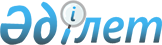 Об утверждении правил содержания в государственных медицинских организациях детей-сирот, детей, оставшихся без попечения родителей, и детей, находящихся в трудной жизненной ситуации, до достижения ими возраста трех лет включительноПриказ и.о. Министра здравоохранения Республики Казахстан от 24 декабря 2020 года № ҚР ДСМ-327/2020. Зарегистрирован в Министерстве юстиции Республики Казахстан 26 декабря 2020 года № 21922.
      В соответствии с пунктом 8 статьи 78 Кодекса Республики Казахстан от 7 июля 2020 года "О здоровье народа и системе здравоохранения" и пунктом 1 статьи 30 Закона Республики Казахстан "О правах ребенка в Республике Казахстан" ПРИКАЗЫВАЮ:
      1. Утвердить правила содержания в государственных медицинских организациях детей-сирот, детей, оставшихся без попечения родителей, и детей, находящихся в трудной жизненной ситуации, до достижения ими возраста трех лет включительно согласно приложению к настоящему приказу.
      2. Департаменту организации медицинской помощи Министерства здравоохранения Республики Казахстан в установленном законодательством Республики Казахстан порядке обеспечить:
      1) государственную регистрацию настоящего приказа в Министерстве юстиции Республики Казахстан;
      2) размещение настоящего приказа на интернет-ресурсе Министерства здравоохранения Республики Казахстан после его официального опубликования;
      3) в течение десяти рабочих дней после государственной регистрации представление в Юридический департамент Министерства здравоохранения Республики Казахстан сведений об исполнении мероприятий, предусмотренных подпунктами 1) и 2) настоящего пункта.
      3. Контроль за исполнением настоящего приказа возложить на курирующего вице-министра здравоохранения Республики Казахстан.
      4. Настоящий приказ вводится в действие по истечении десяти календарных дней после дня его первого официального опубликования.
      СОГЛАСОВАНОМинистр труда и социальной защиты населенияРеспублики Казахстан____________от "__" _______ 2020 года
      СОГЛАСОВАНОМинистр образования и наукиРеспублики Казахстан____________от "__" _______ 2020 года Об утверждении правил содержания детей-сирот, детей, оставшихся без попечения родителей, и детей, находящихся в трудной жизненной ситуации, до достижения ими возраста трех лет включительно в государственных медицинских организациях Глава 1. Общие положения
      1. Настоящие правила содержания детей-сирот, детей, оставшихся без попечения родителей, и детей, находящихся в трудной жизненной ситуации, до достижения ими возраста трех лет включительно в государственных медицинских организациях (далее - Правила) разработаны в соответствии с пунктом 8 статьи 78 Кодекса Республики Казахстан от 7 июля 2020 года "О здоровье народа и системе здравоохранения" (далее - Кодекс), пунктом 1 статьи 30 Закона Республики Казахстан "О правах ребенка в Республике Казахстан" и регулируют порядок содержания детей-сирот, детей, оставшихся без попечения родителей, и детей, находящихся в трудной жизненной ситуации, до достижения ими возраста трех лет включительно, с дефектами психического и физического развития от рождения до четырех лет в государственных медицинских организациях в Республике Казахстан.
      2. Государственной медицинской организацией для детей-сирот, детей, оставшихся без попечения родителей, и детей, находящихся в трудной жизненной ситуации, до достижения ими возраста трех лет включительно, с дефектами психического и физического развития от рождения до четырех лет, осуществляющие психолого-педагогическое сопровождение семей с риском отказа от ребенка является Дом ребенка. Глава 2. Порядок содержания детей-сирот, детей, оставшихся без попечения родителей, и детей, находящихся в трудной жизненной ситуации, до достижения ими возраста трех лет включительно в государственных медицинских организациях
      3. В Дом ребенка принимаются дети-сироты, дети, оставшиеся без попечения родителей, и дети, находящиеся в трудной жизненной ситуации, до достижения ими возраста трех лет включительно, с дефектами психического и физического развития от рождения до четырех лет:  
      с органическим поражением центральной нервной системы с нарушением психики;
      с органическим поражением центральной нервной системы без нарушения психики, в том числе с детским церебральным параличом;
      с нарушениями функции опорно-двигательного аппарата и другими дефектами физического развития без нарушения психики;
      с олигофренией в степени имбецильности, идиотии;
      со слабоумием после перенесенных органических поражений головного мозга;
      с умственной отсталостью всех степеней при наличии грубых нарушений двигательных функций;
      с нарушениями слуха и речи (глухонемые, тугоухость);
      с нарушением речи (заикающиеся, с алалией и другими нарушениями речи) без нарушения психики;
      с нарушением зрения (слепые, слабовидящие);
      с неактивными формами туберкулеза;
      дети с врожденными и приобретенными венерическими заболеваниями после окончания специфической терапии, в незаразном периоде заболевания;
      дети, зараженные вирусом иммунодефицита человека (далее – ВИЧ-инфекция).
      Для детей слабовидящих или слабослышащих с умственной отсталостью всех степеней при наличии грубых нарушений двигательных функций, затрудняющих воспитание, организуются отдельные группы сестринского ухода.
      4. Содержание детей-сирот, детей, оставшихся без попечения родителей, и детей, находящихся в трудной жизненной ситуации, до достижения ими возраста трех лет включительно в государственных медицинских организациях осуществляется с требованиями санитарных правил, утвержденных согласно подпункту 132-1) пункта 16 постановления Правительства Республики Казахстан от 17 февраля 2017 года № 71 "О некоторых вопросах министерств здравоохранения и национальной экономики Республики Казахстан".
      5. Прием детей в Дом ребенка и выписка из него проводится следующим образом:
      1) в Дом ребенка принимаются дети из семей, организации родовспоможения и стационаров, центров адаптации несовершеннолетних (далее – ЦАН), центров поддержки детей, находящихся в трудной жизненной ситуации (далее – ЦПД) на основании направления местных исполнительных органов;
      2) прием детей из организаций родовспоможения осуществляется непосредственно в группу, а из семей, ЦАНов, ЦПД и стационаров – в карантинную группу или изолятор, с последующим переводом в группу.
      Не подлежат приему в Дом ребенка дети с острыми инфекционными заболеваниями, активной формой туберкулеза, заразными кожными заболеваниями, острыми вирусными заболеваниями, острыми заболеваниями центральной нервной системы, тяжелыми нарушениями трофики и заболеваниями, требующими лечения в стационарных условиях. Лечение их проводится в стационарах детских лечебно-профилактических организаций и прием в специализированные группы Дома ребенка осуществляется после улучшения состояния.
      6. Прием детей в Дом ребенка осуществляется при наличии следующих документов:
      1) свидетельство о рождении ребенка или медицинское свидетельство о рождении (при наличии);
      2) выписка из истории развития ребенка (медицинской карты стационарного больного) или истории новорожденного, с обязательными подробными данными анамнеза, включая данные о наследственности, заключения узких специалистов и лабораторных анализов, в том числе обследования на ВИЧ-инфекцию, туберкулез, сифилис и гепатиты;
      3) справка, об отсутствии инфекционных заболеваний в семье или организации, откуда ребенок поступает, выданная медицинским работником, по форме, утвержденной в соответствии с подпунктом 31) статьи 7 Кодекса;
      4) справка с места учебы, работы родителей или иных законных представителей (при наличии);
      5) акт проверки органа опеки и попечительства о жилищно-бытовых условиях семьи при возврате ребенка в семью, справка о наличии или отсутствии жилья, в случае временного помещения ребенка в Дом ребенка (при наличии);
      6) документы, подтверждающие отсутствие родителей или невозможность воспитания ими своих детей: свидетельство о смерти, решение суда о лишении родительских прав, о признании недееспособными, безвестно отсутствующими, решение суда о лишении свободы, акт о доставлении заблудившегося (подкинутого) ребенка, заявление одного или двух родителей, или законных представителей о временном устройстве ребенка в Дом ребенка в соответствии с приложением к настоящим Правилам, заявление об отказе от родительских прав и согласии на усыновление, нотариально удостоверенное или заверенное руководителем организации, в которой находится ребенок, оставшийся без попечения родителей, либо органом, осуществляющим функции по опеке или попечительству, по месту усыновления ребенка или по месту жительства родителей, по форме, утвержденной приказом Министра образования и науки Республики Казахстан от 16 января 2015 года № 16 (зарегистрирован в Реестре государственной регистрации нормативных правовых актов за № 10280).
      7. При приеме в Дом ребенка детей, подкинутых или оставленных в медицинской организации, оформляются следующие документы:
      1) акт о доставлении заблудившегося (подкинутого) ребенка по форме, утвержденной приказом Министра внутренних дел от 29 декабря 2015 года № 1098 (зарегистрирован в Реестре государственной регистрации нормативных правовых актов за № 12953), составленный в присутствии сотрудника местной полиции. Копия акта о подкидывании направляется в территориальные органы Министерства внутренних дел Республики Казахстан;
      2) акт об оставлении ребенка, составленный администрацией медицинской организации и заверенный печатью;
      3) ходатайство организации здравоохранения в органы опеки и попечительства о переводе ребенка в Дом ребенка.
      8. В случае временного устройства в Дом ребенка детей, имеющих родителей или иных законных представителей, местные органы государственного управления здравоохранением областей, городов республиканского значения и столицы или по их поручению администрация Дома ребенка составляют соглашение о сроке пребывания ребенка, обязанностях родителей, условиях участия их в содержании и воспитании. Общий срок временного пребывания детей в Доме ребенка составляет не более 12 месяцев.
      9. Сведения о поступивших детях заносятся в журнал учета приема детей в Дом ребенка по форме, утвержденной в соответствии с подпунктом 31) статьи 7 Кодекса.
      10. На каждого ребенка, поступившего в Дом ребенка, оформляется личное дело воспитанника, которое хранится у главного врача (директора) Дома ребенка и включает следующую документацию:
      сопроводительная медицинская документация ребенка;
      анкета на поступающего ребенка;
      приказ о приеме ребенка в Дом ребенка;
      предоставление ходатайства в местный исполнительный орган (органы опеки и попечительства) для определения детей в Дом ребенка;
      документация по постановке ребенка на очередь для получения жилья, по сохранению имеющегося жилья у ребенка;
      документация об открытии счетов в банках второго уровня для зачисления взысканных алиментов с родителей по содержанию ребенка и иных социальных выплат для детей –сирот, детей-инвалидов;
      переписка с государственными и правоохранительными органами по уточнению правового и социального статуса ребенка, розыску родителей и родственников;
      приказ о выписке ребенка из Дома ребенка.
      11. Из Домов ребенка дети выписываются в следующих случаях:
      1) при возвращении их в биологическую семью;
      2) при переводе в организации системы образования или социальной защиты населения;
      3) при усыновлении (удочерении);
      4) при оформлении опеки, передаче ребенка на патронатное воспитание и другие формы устройства в семью.
      12. Возвращение детей, временно устроенных в Дом ребенка, родителям или иным законным представителям, осуществляется по их заявлению.
      В целях защиты прав и интересов детей, в случае необоснованного отказа родителей или лиц, их заменяющих, взять ребенка по истечении указанного в соглашении срока, администрация Дома ребенка в течении трех рабочих дней направляет письмо в орган, осуществляющий функции по опеке и попечительству, соответствующей административно-территориальной единицы для принятия мер по реализации его права жить и воспитываться в семье, в том числе предъявление в суд иска о лишении их родительских прав в соответствии с подпунктом 2) пункта 1 статьи 75 Кодекса Республики Казахстан "О браке (супружестве) и семье".
      13. Перевод детей из Дома ребенка в организации образования для детей-сирот, оставшихся без попечения родителей, медико-социальные учреждения осуществляется в соответствии с заключением психолого-медико-педагогической консультации.
      14. Сведения о детях, подлежащих переводу, сообщаются территориальным органам образования и социальной защиты населения за 6 месяцев до срока перевода.
      15. Передача детей на усыновление (удочерение) осуществляется в порядке, установленном постановлением Правительства Республики Казахстан от 30 марта 2012 года № 380 "Об утверждении Правил передачи детей, являющихся гражданами Республики Казахстан на усыновление". При передаче детей на усыновление в журнале учета приема детей в Дом ребенка делается отметка о передаче на усыновление (удочерение) без указания фамилии и адреса усыновителей. Сведения об усыновлении хранятся у главного врача (директора) Дома ребенка и предъявляются следственным и судебным органам по их официальному требованию в соответствии с законодательством Республики Казахстан.
      16. При помещении в стационар, санаторий воспитанники не считаются выбывшими и не регистрируются как вновь прибывшие в журнале приема детей в Дом ребенка.
      17. При направлении ребенка на лечение в стационар, санаторий или реабилитационный центр, администрация Дома ребенка фиксирует в истории развития ребенка сведения о госпитализации.                    Заявление о временном устройстве в Дом ребенка
      Главному врачу Дома ребенка ________________________  Заявление о временном устройстве ребенка в Дом ребенка  О себе сообщаю следующее: фамилия, имя, отчество (при его наличии  ________________________________________________________________  Дата и место рождения:____________________________________________  _________________________________________________________________  Прописан (а) (когда, по какому адресу): ______________________________  _________________________________________________________________  Паспорт или удостоверение личности (номер, когда и кем выдан):   _________________________________________________________________  Семейное положение: _____________________________________________  Образование:_____________________________________________________  Отношение к ребенку (родители, иные законные представители):   _________________________________________________________________   Прошу принять (передать) моего ребенка ____________________________  ___________________________________________________года рождения,  родившегося(родившуюся) в организациях родовспоможения _____ города  (другого населенного пункта) _____________ в Дом ребенка   на срок ____________ года.   Причина временного устройства ребенка в Дом ребенка:_________________  Я предупрежден(а), что в случае необоснованного отказа забрать ребенка в указанный в заявлении срок, а также отказа от участия в его воспитании администрация Дома ребенка имеет право предъявить в суд иск о лишении родительских прав, в соответствии с подпунктом 2) пункта 1 статьи 75 Кодекса Республики Казахстан "О браке (супружестве) и семье";   Подпись родителя или иного законного представителя:___________________   Подпись руководителя Дома ребенка:__________________________________   Дата (число, месяц, год) _____________________________________________  Печать организации
					© 2012. РГП на ПХВ «Институт законодательства и правовой информации Республики Казахстан» Министерства юстиции Республики Казахстан
				
      Исполняющий обязанности Министра здравоохранения Республики Казахстан 

М. Шоранов
Приложение к приказу
Исполняющего обязанности
Министра здравоохранения
Республики Казахстан
от 24 декабря 2020 года
№ ҚР ДСМ-327/2020Приложение к Правилам 
содержания детей-сирот, детей, 
оставшихся без попечения 
родителей, и детей, 
находящихся в трудной 
жизненной ситуации, до 
достижения ими возраста трех 
лет включительно в 
государственных медицинских организацияхФорма